Unterrichtsmaterial für die Klasse R10cMathematik:Das Körperprojekt mit Berechnungen fertigstellen! Letzter Abgabetermin 27.04.2020!Prüfungsvorbereitung:Im Prüfungsvorbereitungsheft vom Stark-Verlag Aufgaben und die Prüfungsarbeit von 2019 berechnenDie Prüfungsarbeit von 2018 berechnen!Die Prüfungen 2018 mit Lösungen befinden sich auf unser Homepage mds-whv.de/arbeitsmaterialienEnglisch:Aufgaben zum Wiederholen und Üben. Vorbereitung für die mündlichen Abschlussprüfung am 28. und 29. April.Hinweise: Die Prüfungspaare bleiben bestehen. Gemeinsames Üben über Video-Chat, Telefon etc. ist sinnvoll. Bei Fragen zu den Prüfungen oder anderen Unterrichtsinhalten bin ich erreichbar unter steffenschulz.85@gmail.com oder 0441-55979252.Üben mit dem bereits ausgeteilten Material (ansonsten Übungsmaterial im
Buch → Test practice ab Seite 84 → jeweils der Speaking-Teil) Abschlusstraining (schriftliche Abschlussprüfung)Buch S. 94 bis 98 (Test practice Unit 3)Aufgaben zum Wiederholen und Üben (Excel).1. Erstelle eine Excel-Tabelle mit den Einwohnerzahlen und Flächenangaben (km²) folgender Länder mit Hilfe einer Internetrecherche:Deutschland, Finnland, Norwegen, Dänemark, Niederlande, Südafrika, Russland, USA, Uruguay und Kongo.2. Berechne die Gesamtsumme der Einwohnerzahlen aller Länder.3. Sortiere die Länder absteigend nach der Einwohnerzahl.Profil Technik 10Gib im Internet den Begriff erklerbär darlington-schaltung ein und sieh es dir an. Erkundige dich weiter über die Darlingtonschaltung.WirtschaftAufgabe 1: Informiere dich über private Versicherungen. Wo liegt der Unterschied zu den gesetzlichen Versicherungen? Aufgabe 2: Beschreibe drei private Versicherungen ausführlich. Nutze dazu das Internet. Religionsunterricht - Umgang mit der KrisenzeitLiebe Schüler,im Moment erleben wir eine Krisenzeit, die für uns nicht immer einfach ist. Jeder Mensch erlebt eine Zeit der Verunsicherung und geht unterschiedlich damit um. Schreibe bitte zu den Aufgaben, wie du selber diese Krisenzeit erlebst. 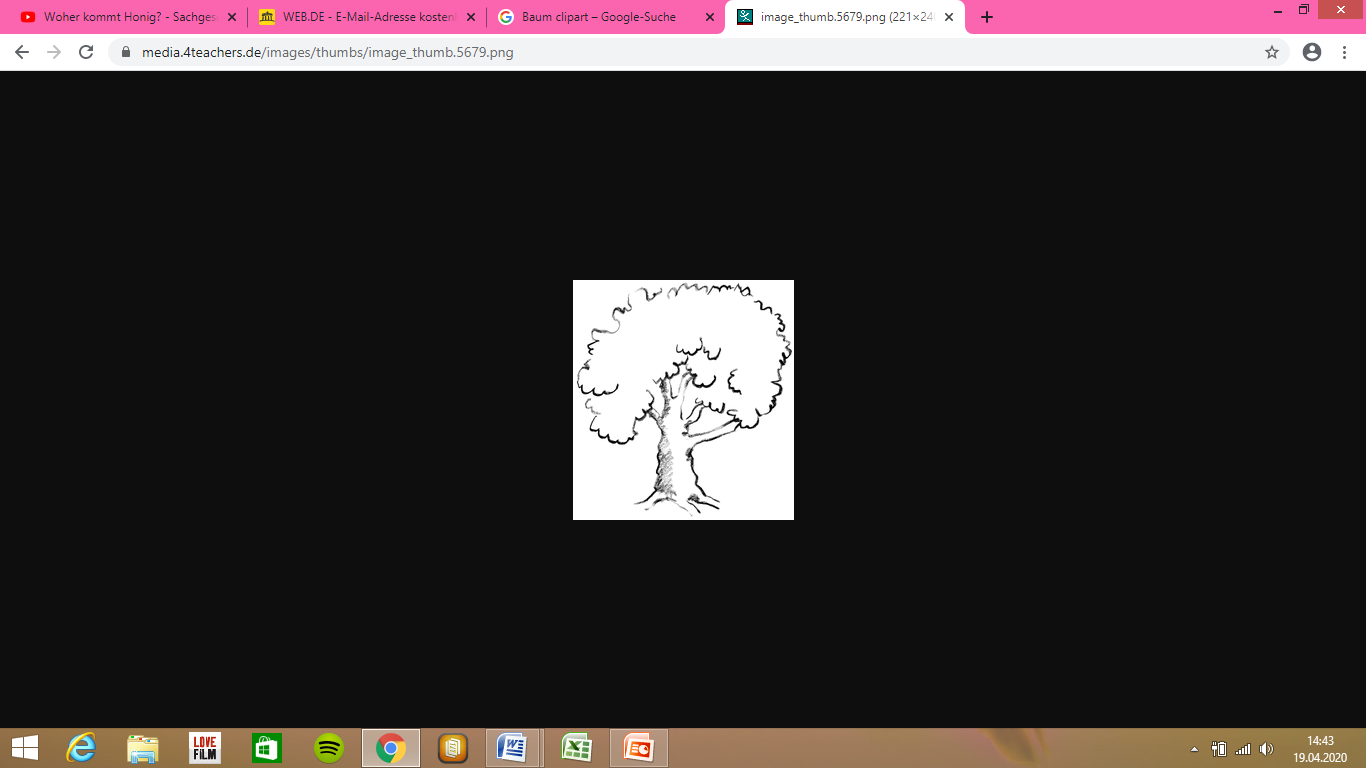 Wiederholungs- und Übungsaufgaben für das „Home-Schooling“ der Klasse R10cDeutsch:Weiterarbeit an der Prüfungsvorbereitung im Stark-HeftBuch S. 200-201 nochmals lesenBuch S. 202-203, Nr. 2, 3, 4, 5, 6, 7, 8, 9Geschichte:Zwei Staaten auf deutschem Boden:S. 66-67 lesen, Nr. 1Bau der Berliner Mauer:Video anschauen: https://www.youtube.com/watch?v=S8ruKL-rTwsWelche Auswirkung hatten die Sektorengrenzen auf die Berliner?Was forderten die DDR-Bürger im Juni 1953?Welche Probleme entstanden für die DDR nach 1953?Wie reagierte die DDR auf die Flüchtlingsströme nach West-Deutschland?Erdkunde:Nachhaltige RessourcennutzungErkläre mit Hilfe des Internets den Begriff „Nachhaltigkeit“!Buch S. 136, Nr. 1, 2Erkläre den Begriff „Virtuelles Wasser“!Politik:Weltweite Gefahren durch Massenvernichtungswaffen:Buch S. 202, Nr. 2, 3LehrkraftKlasseFach„Lernen zu Hause"SchulzR+H10Informatikab dem 22. AprilName:Kl.Lehrer:  Frau MerkerDatum: